ПРОЕКТ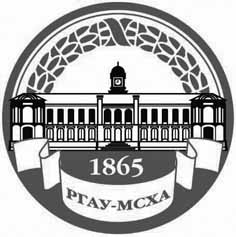 ПРИКАЗ«____»____________20__г.                                                        №_______________МоскваОб установлении размера платы за проживание в студенческих общежитиях для обучающихся в ФГБОУ ВО РГАУ – МСХА имени  К.А. Тимирязева  В соответствии с Федеральным законом от 29.12.2012 г. № 273-ФЗ                «Об образовании в Российской Федерации», Жилищным кодексом Российской Федерации от 29.12.2004  г.  № 188-ФЗ, постановлением Правительства Российской Федерации от 14.11.2014 г. № 1190 «О Правилах определения размера платы за коммунальные услуги, вносимой нанимателями жилых помещений в общежитиях, входящих в жилищный фонд организаций, осуществляющих образовательную деятельность, по договорам найма жилого помещения в общежитии», приказом Министерства образования и науки Российской Федерации от 15.08.2014 г. № 1010 «О максимальном размере платы за пользование жилым помещением (платы за наем) в общежитии для обучающихся по основным образовательным программам среднего профессионального и высшего образования по очной форме обучения и на период прохождения промежуточной и итоговой аттестации обучающимся по данным образовательным программам по заочной форме обучения в организациях, осуществляющих образовательную деятельность, функции и полномочия учредителя которых осуществляет Министерство образования и науки Российской Федерации», методическими рекомендациями по расчету размера платы за проживание в общежитиях образовательных организаций, утв. письмом Министерства образования и науки  РФ от 20.03.2014 г.               № НТ-362/09 (письмо Министерства образования и науки РФ от 26.03.2014 г. № 09-567), приказом ФГБОУ ВО РГАУ–МСХА имени К.А. Тимирязева                     от 27.06.2017 г. № 345 «Об утверждении типа комнат в общежитиях Студенческого городка ФГБОУ ВО РГАУ–МСХА имени К.А. Тимирязева» и иными нормативными правовыми актами Российской Федерации, на основании протокола заседания Объединенного совета обучающихся                        от _________ 2018 г. №____ и решением Ученого совета от ________2018 г. №______ ПРИКАЗЫВАЮ:Установить с 01 сентября 2018 года для обучающихся в ФГБОУ ВО          РГАУ – МСХА имени К.А. Тимирязева (далее – Университет) и проживающих в общежитиях Студенческого городка Университета: 1.1  размер платы за пользование жилым помещением в общежитии Студенческого городка Университета (платы за наем)  и  возмещение коммунальных услуг согласно Приложению 1;1.2 срок внесения платы за пользование жилым помещением общежития Студенческого городка Университета (плату за наем) и возмещение коммунальных услуг, за исключением платы за возмещение коммунальных услуг на период каникулярного времени:до 15 сентября 2018 года за сентябрь 2018 года – январь 2019 года;до 15 февраля 2019 года за февраль – август 2019 года.Утвердить:типовую форму договора найма жилого помещения в общежитии Студенческого городка Университета  согласно Приложению 2;расчёт размера платы за пользование жилым помещением в общежитии Студенческого городка Университета  (платы за наем) согласно Приложению 3, за возмещение коммунальных услуг, согласно Приложению 4.3. Освободить от внесения платы:3.1 за пользование жилым помещением в общежитии Студенческого городка Университета (платы за наем) и возмещение коммунальных услуг следующие категории обучающихся:– детей-сирот и детей, оставшихся без попечения родителей;– лиц, из числа детей-сирот и детей, оставшихся без попечения родителей;– детей-инвалидов, инвалидов 1 и 2 групп;– инвалидов с детства;– участников боевых действий;3.2 за пользование жилым помещением в общежитии Студенческого городка Университета (платы за наем) обучающихся, указанных в части 5 статьи 36 Федерального закона  от 29.12.2012 г. № 273-ФЗ «Об образовании в Российской Федерации», за исключением обучающихся, указанных в п. 3.1 настоящего Приказа.4. Руководителю Студенческого городка И.А. Красному:4.1 организовать заключение договоров с обучающимися,  проживающими в общежитиях Студенческого городка Университета,  по форме согласно Приложению 2;4.2 осуществлять контроль  внесения платы за пользование жилым помещением в общежитии Студенческого городка Университета (платы за наем) и возмещение коммунальных услуг.5. Заместителю начальника управления экономики и финансов                    О.Е. Сорочинской своевременно обеспечивать корректировку размера платы за проживание в общежитиях Студенческого городка Университета с учетом изменения тарифов и цен на коммунальные и прочие услуги и работы.6. Начальнику управления информационных технологий                         А.В. Шелушпанову обеспечить размещение на официальном сайте Университета информации о размере платы за пользование жилым помещением в общежитии Студенческого городка Университета (платы за наем) и за возмещение коммунальных услуг в общежитиях Студенческого городка Университета с приложением копии настоящего приказа. 7.  Приказ от 27.06.2017 г. № 348 «Об установлении размера платы за пользование жилым помещением (платы за наем) и за коммунальные услуги в студенческих   общежитиях  РГАУ – МСХА  имени  К.А. Тимирязева»  и  ранее действующие приказы об утверждении типовых форм договоров найма жилых помещений в общежитиях Студенческого городка Университета считать утратившим силу с 01сентября 2018 г. 8. Контроль за исполнением настоящего приказа возложить на             проректора по административно-хозяйственной работе О.Н. Караваева.Врио ректора                                                                                           И.В. Корнеев   Приложение № 1к Приказу №___ от «____»________2018 г. Приложение № 2к Приказу №___ от «____»________2018 г. ДОГОВОР № ________________НАЙМА ЖИЛОГО ПОМЕЩЕНИЯ В ОБЩЕЖИТИИг. Москва		             		                            «______»___________201__ г.	Федеральное государственное бюджетное образовательное учреждение высшего образования «Российский государственный аграрный университет – МСХА имени К.А. Тимирязева» (ФГБОУ  ВО РГАУ-МСХА имени                     К.А. Тимирязева),  именуемое  в  дальнейшем «Наймодатель»,  в  лице  руководителя студенческого городка, ________________________________________________________действующего на основании доверенности от _________________№_________________, с одной стороны и гражданин ________________________________________________________, именуемый в дальнейшем «Наниматель», с другой стороны, вместе именуемые по тексту настоящего договора «Стороны», на основании Приказа ректора  № ________ от «_____» ____________201_ года заключили настоящий договор о нижеследующемПРЕДМЕТ ДОГОВОРАНаймодатель передает Нанимателю за плату во временное владение и пользование жилое помещение/койко-место (нужное подчеркнуть), принадлежащее Наймодателю на праве оперативного управления на основании свидетельства о государственной регистрации права серии____________________________________                                                                                         №___________________________ выданного «______»____________20_______года Управлением Федеральной службы государственной регистрации кадастра и картографии по Москве, общей площадью ________________ кв.м., состоящее из____________ комнаты/койко-место ____ расположенное по адресу: г.Москва__________________________________________________, комн. № _____. Жилое помещение передается в наем только для проживания.Жилое помещение предоставляется в связи с обучением.ПОРЯДОК ПЕРЕДАЧИ ЖИЛОГО ПОМЕЩЕНИЯ НАНИМАТЕЛЮИ ПОРЯДОК ВОЗВРАЩЕНИЯ ЖИЛОГО ПОМЕЩЕНИЯЖилое помещение передается Наймодателем Нанимателю в течение _____ дней с момента подписания настоящего договора.Передача жилого помещения осуществляется по акту приема-передачи, подписанного сторонами. Акт приема-передачи является приложением № 1 к настоящему договору и является его неотъемлемой частью.С момента подписания сторонами акта приема-передачи жилое помещение считается принятым Нанимателем. В момент подписания указанного акта Наймодатель передает Нанимателю ключи от жилого помещения.По истечении срока действия настоящего договора или при расторжении настоящего договора по инициативе любой Стороны Наниматель обязан передать Наймодателю жилое помещение в течение срока, установленного пунктом 3.4.10. и ключи  по акту приема-передачи.Неотделимые улучшения, произведенные в жилом помещении Нанимателем, переходят к Наймодателю без возмещения Нанимателю произведенных им затрат.Отделимые улучшения, являются собственностью Нанимателя и могут быть вывезены только при отсутствии их в перечне материальных ценностей, закрепленных за материально ответственным лицом в общежитии.  ПРАВА И ОБЯЗАННОСТИ СТОРОННаймодатель имеет право:3.1.1. Требовать от Нанимателя своевременного внесения платы за пользование жилым помещением (платы за наем) и коммунальные услуги.3.1.2. В случае несвоевременного внесения платы за пользование жилым помещением и коммунальные услуги, Наймодатель имеет право взыскать пени в порядке и размере установленном статьей 155 Жилищного кодекса Российской Федерации.3.1.3. Переселять Нанимателя из одного жилого помещения общежития в другое жилое помещение общежития Студенческого городка Университета, в связи с проведением капитального и текущего ремонта помещений.3.1.4. Осуществлять проверку санитарного и технического состояния жилого помещения, его целевого использования, соблюдение правил пожарной безопасности,  как правило, в присутствии Нанимателя.3.1.5. Расторгнуть настоящий договор в случаях нарушения Нанимателем законодательства Российской Федерации, условий настоящего договора.3.2. Наймодатель обязан:3.2.1. Предоставить Нанимателю жилое помещение пригодное для проживания по акту приема-передачи, в состоянии, отвечающем санитарно-гигиеническим, экологическим требованиям, а также требованиям пожарной безопасности. Нанимателю жилого помещения в общежитии выдается мебель, постельные принадлежности и другой, имеющийся в наличии  инвентарь.3.2.2. Своевременно оформлять документы на регистрацию по месту пребывания, в соответствии с требованием законодательства Российской Федерации.3.2.3. При проведении капитального ремонта уведомлять Нанимателя за 1 месяц о предстоящем ремонте.3.2.4. Предоставлять Нанимателю на время проведения капитального ремонта другое  жилое  помещение  без  расторжения настоящего договора.3.2.5. Принимать необходимые меры по своевременной подготовке жилых помещений, санитарно-технического и иного оборудования, находящегося в нем, к эксплуатации в зимних условиях.3.2.6. Обеспечивать предоставление Нанимателю коммунальных услуг.3.2.7. Предоставлять Нанимателю доступ к помещениям общего бытового назначения (кухни, душевые и т.д.) и обеспечить надлежащее содержание указанных в настоящем пункте мест.3.3 Наниматель имеет право:3.3.1. Проживать в закрепленном за ним жилом помещении в течение срока действия настоящего договора.3.3.2. Пользоваться помещениями общего бытового назначения, оборудованием, инвентарем общежития.3.3.3. Расторгнуть в любое время настоящий договор.3.4. Наниматель обязан:3.4.1.  Оформить разрешение на временное проживание в г. Москве в установленном порядке. Использовать жилое помещение по назначению и в пределах, предусмотренных настоящим договором.3.4.2.Соблюдать правила пользования жилым помещением, помещениями общего бытового назначения, оборудованием, инвентарём общежития.3.4.3. Бережно относиться к переданному имуществу и инвентарю, обеспечивать сохранность жилого помещения, инвентаря, производить текущий ремонт в занимаемом жилом помещении. Самовольное переустройство или перепланировка жилого помещения не допускается.3.4.4. Обеспечить представителям Наймодателя беспрепятственный доступ в жилое помещение для осмотра его технического, санитарного состояния и целевого использования.3.4.5. Соблюдать Устав ФГБОУ ВО РГАУ – МСХА имени К.А. Тимирязева, правила проживания в Общежитиях Университета, правила внутреннего трудового распорядка, иные локальные нормативные акты, регламентирующие порядок и условия проживания в общежитии, правила техники безопасности, пожарной безопасности, санитарных норм.3.4.6. Переселиться на время капитального ремонта в другое жилое помещение, предоставленное Наймодателем. В случае отказа Нанимателя от переселения в это жилое помещение Наймодатель может потребовать переселения в судебном порядке.3.4.7. Немедленно извещать Наймодателя о всяком повреждении, аварии или иной чрезвычайной ситуации, нанесшей или грозящей нанести повреждения жилому помещению, принимать все меры для их устранения.3.4.8. Своевременно вносить плату за пользование жилым помещением (плату за наем) и коммунальные услуги  в  установленном  настоящим  договором  порядке  и  размере.3.4.9. Возмещать причиненный Наймодателю материальный ущерб в соответствии с законодательством Российской Федерации. Компенсировать ущерб, нанесенный вследствие неправильной эксплуатации инженерного оборудования.3.4.10. Возвратить Наймодателю жилое помещение в том состоянии, в котором оно было принято в наем Нанимателем с учетом нормального износа, в последний день истечения срока действия настоящего договора или установленной даты расторжения договора.3.4.12. Временное отсутствие Нанимателя  не влечет изменение их прав и обязанностей по настоящему договору.3.4.13. Наниматель не вправе осуществлять обмен жилого помещения, а также передавать его в поднаем.3.4.14. Освободить жилое помещение в случае предоставления академического отпуска, отпуска по беременности и родам, отпуска по уходу за детьми, а также в случае  предоставления каникул после прохождения итоговой аттестации в связи с получением образования.3.4.15. Предупреждать заведующего общежитием в письменном виде об отсутствии в общежитии более 20 (двадцати) календарных дней.ОТВЕТСТВЕННОСТЬ СТОРОНЗа неисполнение или ненадлежащее исполнение обязательств по настоящему договору, Стороны несут ответственность в соответствии с законодательством Российской Федерации.При нарушении Правил пользования жилым помещением Наниматель обязан возместить Наймодателю возникший вред, в установленном законом Российской Федерации  порядке.Риск случайной гибели или случайного повреждения жилого помещения в течение срока действия настоящего договора лежит на Нанимателе.ПЛАТА ЗА ПОЛЬЗОВАНИЕ ЖИЛЫМ ПОМЕЩЕНИЕМ (ПЛАТА ЗА НАЕМ) И КОММУНАЛЬНЫЕ УСЛУГИ. ПОРЯДОК РАСЧЕТОВ5.1. Плата за пользование жилым помещением (плата за наем) и коммунальные услуги в общежитии  производится согласно расценкам, утверждаемым Наймодателем. Срок внесения платы за пользование жилым помещением (платы за найм) и коммунальные услуги осуществляется за количество занимаемых койко-мест, за семестр авансом, до 15 числа первого месяца каждого семестра, за который производится оплата. 5.2. Размер платы за пользование жилым помещением/койко-место (нужное подчеркнуть)(плата за наем) составляет              (                                                            ) в месяц с учетом НДС и коммунальные услуги составляет                                                                                           ________ (                                                                            )  в месяц без учета НДС по ставке, установленной действующим законодательством. 5.3.  Внесение платы осуществляется через терминалы оплаты, расположенные в учебных, административных корпусах, а также общежитиях Университета или  иным  способом на счет университета, указанный в разделе 9 настоящего договора. Порядок оплаты и размер  услуг, предусмотренный настоящим договором, может быть изменен на основании приказа Наймодателя путем заключения дополнительного соглашения.       5.4.  При несвоевременной оплате и/или  не полной оплаты Нанимателем за пользование жилым помещением (плата за наем) и коммунальные услуги, в предоставленном жилом помещении, Наниматель обязан уплатить Наймодателю пени в размере одной трехсотой ставки рефинансирования Центрального банка Российской Федерации, действующей на момент оплаты от не выплаченной  в срок, предусмотренный пунктом 5.1 настоящего договора, суммы за каждый день просрочки начиная со следующего дня, после наступления установленного срока оплаты по день фактической выплаты включительно (ст. 155 Жилищного кодекса Российской Федерации).         5.5.  При начислении Наймодателем  пени за просрочку оплаты за  пользование жилым помещением (плата за наем) и коммунальные услуги, предусмотренной пунктом 5.2 настоящего договора, Наниматель вносит в первую очередь сумму пени, а после – оплату суммы задолженности.  СРОК ДЕЙСТВИЯ ДОГОВОРА. ПОРЯДОК РАСТОРЖЕНИЯ ДОГОВОРА6.1. Настоящий договор вступает в силу с __________________20___г. и действует______________________20_____г.       6.2. Настоящий договор может быть расторгнут в любое время по соглашению сторон.       6.3. Настоящий договор может быть расторгнут в любое время Нанимателем, после внесения оплаты за  пользование жилым помещением (плата за наем) и коммунальных услуги за весь прожитый период.        6.4. Расторжение настоящего договора по требованию Наймодателя   допускается в установленном действующим законодательством порядке в случае:- не внесения Нанимателем платы за пользование жилым помещением (платы за наем) и коммунальные услуги в общежитии более 2-х  месяцев подряд;- систематического нарушения правил проживания в общежитиях Университета;- использования жилого помещения не по назначению;- самовольное переустройство или перепланировку жилого помещения;- сдачу жилого помещения в поднаем или обмен жилого помещения. - в случае нарушения Нанимателем Устава ФГБОУ ВО РГАУ – МСХА имени К.А. Тимирязева, правил  проживания в общежитиях Университета, правил  внутреннего трудового распорядка, иных локальных нормативных актов, регламентирующих порядок и условия проживания в общежитии, правил техники безопасности, пожарной безопасности, санитарных норм, а также в случае несоблюдения иных условий  настоящего договора, с даты получения Нанимателем письменного уведомления Наймодателя.      6.5.Настоящий  договор прекращается в связи с:- окончанием срока действия настоящего договора;- утратой (разрушением) жилого помещения;- со смертью Нанимателя;- с истечением срока обучения.        6.6. В случае расторжения или прекращения настоящего договора, Наниматель подлежит выселению из занимаемого жилого помещения без предоставления другого жилого помещения.     6.7. В случае несвоевременного освобождения занимаемого жилого помещения Наниматель оплачивает Наймодателю двойной тариф оплаты за проживание за каждый день задержки сдачи занимаемого жилого помещения общежития.ПОРЯДОК РАЗРЕШЕНИЯ СПОРОВ Все споры и разногласия, возникающие в связи с исполнением настоящего договора, подлежат рассмотрению в суде по месту нахождения жилого помещения  Наймодателя.    8. ЗАКЛЮЧИТЕЛЬНЫЕ ПОЛОЖЕНИЯ8.1. Настоящий договор составлен в 2 (двух) экземплярах на русском языке для каждой стороны, экземпляры идентичны и имеют одинаковую юридическую силу.8.2. Все изменения и дополнения к настоящему договору должны быть оформлены в письменном виде и подписаны Сторонами.8.3. Все приложения к настоящему договору являются его неотъемлемой частью. 8.4. С Уставом ФГБОУ ВО РГАУ – МСХА имени К.А. Тимирязева, правилами проживания в общежитии, техники безопасности, пожарной безопасности, СанПин, Положением о Студенческом городке, Инструкцией  о мерах пожарной безопасности и пользования бытовыми электроприборами, иными локальными нормативными актами, регламентирующими порядок и условия проживания, Наниматель ознакомлен.АДРЕСА СТОРОН И БАНКОВСКИЕ РЕКВИЗИТЫАКТ ПРИЕМА-ПЕРЕДАЧИ ПОМЕЩЕНИЙк договору найма жилого помещения в общежитии                                           №_________от «_____»_________201__годаг.Москва                                                                                      «____»_________201__               	Федеральное государственное бюджетное образовательное учреждение высшего образования «Российский государственный аграрный университет – МСХА имени К.А. Тимирязева» (ФГБОУ  ВО РГАУ-МСХА имени К.А. Тимирязева),  именуемое  в  дальнейшем «Наймодатель»,  в  лице  руководителя Студенческого городка, действующего на основании доверенности от  _______________№________, с одной стороны и гражданин _______________________________________________, именуемый в дальнейшем «Наниматель», с другой стороны, вместе именуемые по тексту настоящего договора «Стороны», на основании Приказа ректора № _______ от «_____» ____________201___ года и договора найма жилого помещения в общежитии № ______ от «____» _________20___года составили настоящий Акт о нижеследующем:Наймодатель передал, а Наниматель принял жилое помещение/койко-место (нужное подчеркнуть)  в  комн. № _______ в общежитии, указанное в пункте 1.1. договора найма жилого помещения. Помещение, переданное Наймодателем, находится в удовлетворительном состоянии и пригодно для проживания. Наймодатель передал Нанимателю комплект ключей от жилого помещения, указанного в настоящем  договоре найма жилого помещения. Наймодатель                                                                                                                           НанимательФГБОУ ВО РГАУ – МСХА имени К.А. ТимирязеваРуководитель  студенческого городка                                 ______________(_____________________)                                        _________________(______________)                   (подпись)                         (ФИО)                                                          (подпись)                   (ФИО)Приложение № 3к Приказу №___ от «____»________2018 г. Приложение № 4к Приказу №___ от «____»________2018 г. МИНИСТЕРСТВО СЕЛЬСКОГО ХОЗЯЙСТВА РОССИЙСКОЙ ФЕДЕРАЦИИФедеральное государственное Бюджетное образовательное учреждение  высшего  образования«российский государственный аграрный университет –МСха имени К.А. Тимирязева»
 (ФГБОУ ВО ргау - МСХА имени К.А. Тимирязева)Размер платы за пользование жилым помещением (платы за наем) и возмещение коммунальных услуг в общежитиях Студенческого городка Университета  Размер платы за пользование жилым помещением (платы за наем) и возмещение коммунальных услуг в общежитиях Студенческого городка Университета  Размер платы за пользование жилым помещением (платы за наем) и возмещение коммунальных услуг в общежитиях Студенческого городка Университета  Размер платы за пользование жилым помещением (платы за наем) и возмещение коммунальных услуг в общежитиях Студенческого городка Университета  с 01 сентября 2018 годас 01 сентября 2018 годас 01 сентября 2018 годас 01 сентября 2018 годаДля обучающихся за счет средств субсидии на выполнение государственного задания по ООП ВО по очной форме обучения и по заочной форме обучения на период прохождения промежуточной и итоговой аттестации*Для обучающихся за счет средств субсидии на выполнение государственного задания по ООП ВО по очной форме обучения и по заочной форме обучения на период прохождения промежуточной и итоговой аттестации*Для обучающихся за счет средств субсидии на выполнение государственного задания по ООП ВО по очной форме обучения и по заочной форме обучения на период прохождения промежуточной и итоговой аттестации*Для обучающихся за счет средств субсидии на выполнение государственного задания по ООП ВО по очной форме обучения и по заочной форме обучения на период прохождения промежуточной и итоговой аттестации*Тип общежития Плата за возмещение коммунальных услуг, без НДС, руб.Плата за наем помещения, с НДС, руб.Всего, руб.Коридорный (с газовыми плитами)  № 1, 2, 3, 1269247739Коридорный (с электрическими плитами)  № 669847745Блочный  № 4, 5, 7, 8, 9, 10, 11 9771441 121Квартирный № 141 0461921 238Для обучающихся с полным возмещением затрат на обучение по ООП ВО по очной форме обучения и по заочной форме обучения на период прохождения промежуточной и итоговой аттестации*Для обучающихся с полным возмещением затрат на обучение по ООП ВО по очной форме обучения и по заочной форме обучения на период прохождения промежуточной и итоговой аттестации*Для обучающихся с полным возмещением затрат на обучение по ООП ВО по очной форме обучения и по заочной форме обучения на период прохождения промежуточной и итоговой аттестации*Для обучающихся с полным возмещением затрат на обучение по ООП ВО по очной форме обучения и по заочной форме обучения на период прохождения промежуточной и итоговой аттестации*Тип общежития Плата за возмещение коммунальных услуг, без НДС, руб.Плата за наем помещения, с НДС, руб.Всего, руб.Коридорный (с газовыми плитами)  № 1, 2, 3, 121 384471 431Коридорный (с электрическими плитами)  № 61 397471 444Блочный  № 4, 5, 7, 8, 9, 10, 11 1 9551442 099Квартирный № 142 0931922 285* Размер платы за пользование жилым помещением (наем помещения) и возмещение коммунальных услуг установлен из расчета 6 кв.м. жилых помещений на 1 проживающего.* Размер платы за пользование жилым помещением (наем помещения) и возмещение коммунальных услуг установлен из расчета 6 кв.м. жилых помещений на 1 проживающего.* Размер платы за пользование жилым помещением (наем помещения) и возмещение коммунальных услуг установлен из расчета 6 кв.м. жилых помещений на 1 проживающего.* Размер платы за пользование жилым помещением (наем помещения) и возмещение коммунальных услуг установлен из расчета 6 кв.м. жилых помещений на 1 проживающего.Наймодатель:ФГБОУ ВО РГАУ – МСХА имени К.А. Тимирязева127550. г. Москва, ул. Тимирязевская, 49, Тел. 976-04-80, 976-15-60.ФГБОУ ВО РГАУ-МСХА имени К.А. Тимирязева (ИНН 7713080682 КПП 771301001 л/с 20736Х29900 в УФК по г. Москвев лицевом счете буква «Х» вводится с учетом регистра на латиницер/с 405018100845252000079 Главное управление Банка России по Центральному федеральному округу г. Москва БИК 044525000ОКПО 00492931Руководитель  студенческого городка________________________ Наниматель:____________________________________________________(Ф.И.О. полностью)___________________________(число месяц год рождения, место рождения)_________________________(паспортные данные: серия, номер)______________________________________________________ (когда и кем выдан)_________________________________________________________________________________(место жительства)                  Наниматель                    ________(__________________)   (подпись)                   (ФИО)Расчет размера платы за пользование жилым помещением в общежитиях (платы за наем) Студенческого городка УниверситетаРасчет размера платы за пользование жилым помещением в общежитиях (платы за наем) Студенческого городка УниверситетаРасчет размера платы за пользование жилым помещением в общежитиях (платы за наем) Студенческого городка УниверситетаРасчет размера платы за пользование жилым помещением в общежитиях (платы за наем) Студенческого городка УниверситетаРасчет размера платы за пользование жилым помещением в общежитиях (платы за наем) Студенческого городка УниверситетаРасчет размера платы за пользование жилым помещением в общежитиях (платы за наем) Студенческого городка Университетас 01 сентября 2018 годас 01 сентября 2018 годас 01 сентября 2018 годас 01 сентября 2018 годас 01 сентября 2018 годас 01 сентября 2018 годаДля обучающихся по ООП ВО по очной форме обучения и по заочной форме обучения на период прохождения промежуточной и итоговой аттестацииДля обучающихся по ООП ВО по очной форме обучения и по заочной форме обучения на период прохождения промежуточной и итоговой аттестацииДля обучающихся по ООП ВО по очной форме обучения и по заочной форме обучения на период прохождения промежуточной и итоговой аттестацииДля обучающихся по ООП ВО по очной форме обучения и по заочной форме обучения на период прохождения промежуточной и итоговой аттестацииДля обучающихся по ООП ВО по очной форме обучения и по заочной форме обучения на период прохождения промежуточной и итоговой аттестацииДля обучающихся по ООП ВО по очной форме обучения и по заочной форме обучения на период прохождения промежуточной и итоговой аттестацииТип жилого помещенияЕд.
изм.Тариф без НДС, руб.Коэффициенты, применяемые к расчету платы за наем согласно  Приказу Министерства сельского хозяйства РФ от 18.11.2014 г. №455Сумма в месяц*, с НДС руб.Примечание (обоснование норматива потребления)Общежития коридорного типа с газовыми плитами  №1, 2, 3, 12кв.м13,170,547Постановление Правительства Москвы от 13.12.2016 г. №848-ППОбщежитие коридорного типа с электрическими плитами  № 6кв.м13,170,5047Постановление Правительства Москвы от 13.12.2016 г. №848-ППОбщежития блочного типа  № 4, 5, 7, 8, 9, 10, 11 кв.м27,140,75144Постановление Правительства Москвы от 13.12.2016 г. №848-ППОбщежитие квартирного типа №14кв.м27,141,00192Постановление Правительства Москвы от 13.12.2016 г. №848-ПП*Расчет размера платы за пользование жилым помещением (платы за наем) произведен из расчета 6 кв.м. на 1 проживающего*Расчет размера платы за пользование жилым помещением (платы за наем) произведен из расчета 6 кв.м. на 1 проживающего*Расчет размера платы за пользование жилым помещением (платы за наем) произведен из расчета 6 кв.м. на 1 проживающего*Расчет размера платы за пользование жилым помещением (платы за наем) произведен из расчета 6 кв.м. на 1 проживающего*Расчет размера платы за пользование жилым помещением (платы за наем) произведен из расчета 6 кв.м. на 1 проживающего*Расчет размера платы за пользование жилым помещением (платы за наем) произведен из расчета 6 кв.м. на 1 проживающегоРасчет размера платы за возмещение коммунальных услуг в общежитиях Студенческого городка Университета  с 01 сентября 2018 годаРасчет размера платы за возмещение коммунальных услуг в общежитиях Студенческого городка Университета  с 01 сентября 2018 годаРасчет размера платы за возмещение коммунальных услуг в общежитиях Студенческого городка Университета  с 01 сентября 2018 годаРасчет размера платы за возмещение коммунальных услуг в общежитиях Студенческого городка Университета  с 01 сентября 2018 годаРасчет размера платы за возмещение коммунальных услуг в общежитиях Студенческого городка Университета  с 01 сентября 2018 годаРасчет размера платы за возмещение коммунальных услуг в общежитиях Студенческого городка Университета  с 01 сентября 2018 годаРасчет размера платы за возмещение коммунальных услуг в общежитиях Студенческого городка Университета  с 01 сентября 2018 годаРасчет размера платы за возмещение коммунальных услуг в общежитиях Студенческого городка Университета  с 01 сентября 2018 годаРасчет размера платы за возмещение коммунальных услуг в общежитиях Студенческого городка Университета  с 01 сентября 2018 годаОбщежития коридорного типа с газовыми плитами  № 1, 2, 3, 12Общежития коридорного типа с газовыми плитами  № 1, 2, 3, 12Общежития коридорного типа с газовыми плитами  № 1, 2, 3, 12Общежития коридорного типа с газовыми плитами  № 1, 2, 3, 12Общежития коридорного типа с газовыми плитами  № 1, 2, 3, 12Общежития коридорного типа с газовыми плитами  № 1, 2, 3, 12Общежития коридорного типа с газовыми плитами  № 1, 2, 3, 12Общежития коридорного типа с газовыми плитами  № 1, 2, 3, 12Общежития коридорного типа с газовыми плитами  № 1, 2, 3, 12Наименование коммунальных услугЕд.
изм.Ед.
изм.Норматив потребления коммунальных услугТариф без учета НДС, руб.Коэффициенты,  согласно Постановлению Правительства РФ от 14.11.2014г. №1190Сумма в месяц*, без НДС, руб.Примечание (обоснование норматива потребления)Примечание (обоснование норматива потребления)холодная водакуб.мкуб.м4,3938,061,00166,93Постановление Правительства Москвы от 28.07.1998г. №566 "О мерах стимулирования энерго-и водосбережения в г.Москве (в ред. от 30.03.1999г. №247, от 26.12.2000г. №1009, от 20.04.2012г. №158-ПП)Постановление Правительства Москвы от 28.07.1998г. №566 "О мерах стимулирования энерго-и водосбережения в г.Москве (в ред. от 30.03.1999г. №247, от 26.12.2000г. №1009, от 20.04.2012г. №158-ПП)горячая вода куб.мкуб.м2,92188,531,00551,26Постановление Правительства Москвы от 28.07.1998г. №566 "О мерах стимулирования энерго-и водосбережения в г.Москве (в ред. от 30.03.1999г. №247, от 26.12.2000г. №1009, от 20.04.2012г. №158-ПП)Постановление Правительства Москвы от 28.07.1998г. №566 "О мерах стимулирования энерго-и водосбережения в г.Москве (в ред. от 30.03.1999г. №247, от 26.12.2000г. №1009, от 20.04.2012г. №158-ПП)водоотведениекуб.мкуб.м7,3127,011,00197,44Постановление Правительства Москвы от 28.07.1998г. №566 "О мерах стимулирования энерго-и водосбережения в г.Москве (в ред. от 30.03.1999г. №247, от 26.12.2000г. №1009, от 20.04.2012г. №158-ПП)Постановление Правительства Москвы от 28.07.1998г. №566 "О мерах стимулирования энерго-и водосбережения в г.Москве (в ред. от 30.03.1999г. №247, от 26.12.2000г. №1009, от 20.04.2012г. №158-ПП)тепловая энергия ГкалГкал0,0161 806,890,5086,73Постановление Правительства Москвы от 11.01.1994г. №41 "О переходе на новую систему оплаты жилья и коммунальных услуг и порядке предоставления гражданам жилищных субсидий" (в ред. от 21.06.1994г. №500, от 28.07.1998г. №566, от 12.01.1999г. №16, от 20.04.1999г. №331, от 23.12.2003г. №1062-ПП, от 29.11.2011г. №571-ПП, с изм. от 25.07.2006г. №538-ПП)Постановление Правительства Москвы от 11.01.1994г. №41 "О переходе на новую систему оплаты жилья и коммунальных услуг и порядке предоставления гражданам жилищных субсидий" (в ред. от 21.06.1994г. №500, от 28.07.1998г. №566, от 12.01.1999г. №16, от 20.04.1999г. №331, от 23.12.2003г. №1062-ПП, от 29.11.2011г. №571-ПП, с изм. от 25.07.2006г. №538-ПП)газоснабжение куб.мкуб.м8,36,631,0055,03Постановление Правительства Российской Федерации от 13.06.2006г. № 373 "О порядке установления нормативов потребления газа населением при отсутствии приборов учета газа"Постановление Правительства Российской Федерации от 13.06.2006г. № 373 "О порядке установления нормативов потребления газа населением при отсутствии приборов учета газа"электрическая энергиякВт.-чкВт.-ч50,005,380,90242,10Постановление Правительства Москвы от 20.12.1994г. №1161 "О переходе ко второму этапу реформы системы оплаты жилищно-коммунальных услуг" (в ред. от 11.04.1995г. №315, распоряжений Мэра Москвы от 29.11.2011г. №571-ПП) с изм. от 25.04.1995г. №382, от 13.06.1995г. №534Постановление Правительства Москвы от 20.12.1994г. №1161 "О переходе ко второму этапу реформы системы оплаты жилищно-коммунальных услуг" (в ред. от 11.04.1995г. №315, распоряжений Мэра Москвы от 29.11.2011г. №571-ПП) с изм. от 25.04.1995г. №382, от 13.06.1995г. №534вывоз твердых бытовых отходовкуб.мкуб.м0,121700,001,0084,70Постановление Правительства Москвы от 15.01.2008г.  N9-ПП "Об утверждении норм накопления твердых бытовых отходов и крупногабаритного мусора"Постановление Правительства Москвы от 15.01.2008г.  N9-ПП "Об утверждении норм накопления твердых бытовых отходов и крупногабаритного мусора"Итого 1 384Общежитие коридорного типа с электрическими плитами  № 6Общежитие коридорного типа с электрическими плитами  № 6Общежитие коридорного типа с электрическими плитами  № 6Общежитие коридорного типа с электрическими плитами  № 6Общежитие коридорного типа с электрическими плитами  № 6Общежитие коридорного типа с электрическими плитами  № 6Общежитие коридорного типа с электрическими плитами  № 6Общежитие коридорного типа с электрическими плитами  № 6Общежитие коридорного типа с электрическими плитами  № 6Наименование коммунальных услугЕд.
изм.Ед.
изм.Норматив потребления коммунальных услугТариф без учета НДС, руб.Коэффициенты,  согласно Постановлению Правительства РФ от 14.11.2014г. №1190Сумма в месяц*, без НДС, руб.Сумма в месяц*, без НДС, руб.Примечание (обоснование норматива потребления)холодная водакуб.мкуб.м4,3938,061,00166,93166,93Постановление Правительства Москвы от 28.07.1998г. №566 "О мерах стимулирования энерго-и водосбережения в г. Москве (в ред. от 30.03.1999г. №247, от 26.12.2000г. №1009, от 20.04.2012г. №158-ПП)горячая вода куб.мкуб.м2,92188,531,00551,26551,26Постановление Правительства Москвы от 28.07.1998г. №566 "О мерах стимулирования энерго-и водосбережения в г. Москве (в ред. от 30.03.1999г. №247, от 26.12.2000г. №1009, от 20.04.2012г. №158-ПП)водоотведениекуб.мкуб.м7,3127,011,00197,44197,44Постановление Правительства Москвы от 28.07.1998г. №566 "О мерах стимулирования энерго-и водосбережения в г. Москве (в ред. от 30.03.1999г. №247, от 26.12.2000г. №1009, от 20.04.2012г. №158-ПП)тепловая энергия ГкалГкал0,021 806,890,5086,7386,73Постановление Правительства Москвы от 11.01.1994г. №41 "О переходе на новую систему оплаты жилья и коммунальных услуг и порядке предоставления гражданам жилищных субсидий" (в ред. от 21.06.1994г. №500, от 28.07.1998г. №566, от 12.01.1999г. №16, от 20.04.1999г. №331, от 23.12.2003г. №1062-ПП, от 29.11.2011г. №571-ПП, с изм. от 25.07.2006г. №538-ПП)электрическая энергиякВт.-чкВт.-ч80,004,300,90309,60309,60Постановление Правительства Москвы от 20.12.1994г. №1161 "О переходе ко второму этапу реформы системы оплаты жилищно-коммунальных услуг" (в ред. от 11.04.1995г. №315, распоряжений Мэра Москвы от 29.11.2011г. №571-ПП) с изм. от 25.04.1995г. №382, от 13.06.1995г. №534)вывоз твердых бытовых отходовкуб.мкуб.м0,121700,001,0084,5884,58Постановление Правительства Москвы от 15.01.2008г.  N9-ПП "Об утверждении норм накопления твердых бытовых отходов и крупногабаритного мусора"Итого 1 3971 397Общежития блочного типа  № 4, 5, 7, 8, 9, 10, 11Общежития блочного типа  № 4, 5, 7, 8, 9, 10, 11Общежития блочного типа  № 4, 5, 7, 8, 9, 10, 11Общежития блочного типа  № 4, 5, 7, 8, 9, 10, 11Общежития блочного типа  № 4, 5, 7, 8, 9, 10, 11Общежития блочного типа  № 4, 5, 7, 8, 9, 10, 11Общежития блочного типа  № 4, 5, 7, 8, 9, 10, 11Общежития блочного типа  № 4, 5, 7, 8, 9, 10, 11Общежития блочного типа  № 4, 5, 7, 8, 9, 10, 11Наименование коммунальных услугЕд.
изм.Ед.
изм.Норматив потребления коммунальных услугТариф без учета НДС, руб.Коэффициенты,  согласно Постановлению Правительства РФ от 14.11.2014г. №1190Сумма в месяц*, без НДС руб.Сумма в месяц*, без НДС руб.Примечание (обоснование норматива потребления)холодная водакуб.мкуб.м6,9438,061,00263,95263,95Постановление Правительства Москвы от 28.07.1998г. №566 "О мерах стимулирования энерго-и водосбережения в г. Москве (в ред. от 30.03.1999г. №247, от 26.12.2000г. №1009, от 20.04.2012г. №158-ПП)горячая вода куб.мкуб.м4,75188,531,00894,57894,57Постановление Правительства Москвы от 28.07.1998г. №566 "О мерах стимулирования энерго-и водосбережения в г. Москве (в ред. от 30.03.1999г. №247, от 26.12.2000г. №1009, от 20.04.2012г. №158-ПП)водоотведениекуб.мкуб.м11,6827,011,00315,48315,48Постановление Правительства Москвы от 28.07.1998г. №566 "О мерах стимулирования энерго-и водосбережения в г. Москве (в ред. от 30.03.1999г. №247, от 26.12.2000г. №1009, от 20.04.2012г. №158-ПП)тепловая энергия ГкалГкал0,021 806,890,5086,7386,73Постановление Правительства Москвы от 11.01.1994г. №41 "О переходе на новую систему оплаты жилья и коммунальных услуг и порядке предоставления гражданам жилищных субсидий" (в ред. от 21.06.1994г. №500, от 28.07.1998г. №566, от 12.01.1999г. №16, от 20.04.1999г. №331, от 23.12.2003г. №1062-ПП, от 29.11.2011г. №571-ПП, с изм. от 25.07.2006г. №538-ПП)электрическая энергиякВт.-чкВт.-ч80,004,300,90309,60309,60Постановление Правительства Москвы от 20.12.1994г. №1161 "О переходе ко второму этапу реформы системы оплаты жилищно-коммунальных услуг" (в ред. от 11.04.1995г. №315, распоряжений Мэра Москвы от 29.11.2011г. №571-ПП) с изм. от 25.04.1995г. №382, от 13.06.1995г. №534)вывоз твердых бытовых отходовкуб.мкуб.м0,121700,001,0084,5884,58Постановление Правительства Москвы от 15.01.2008г.  N9-ПП "Об утверждении норм накопления твердых бытовых отходов и крупногабаритного мусора"Итого 1 9551 955Общежитие квартирного типа №14Общежитие квартирного типа №14Общежитие квартирного типа №14Общежитие квартирного типа №14Общежитие квартирного типа №14Общежитие квартирного типа №14Общежитие квартирного типа №14Общежитие квартирного типа №14Общежитие квартирного типа №14Наименование коммунальных услугНаименование коммунальных услугЕд.
изм.Норматив потребления коммунальных услугТариф без учета НДС, руб.Коэффициенты,  согласно Постановлению Правительства РФ от 14.11.2014г. №1190Сумма в месяц*, без НДС руб.Сумма в месяц*, без НДС руб.Примечание (обоснование норматива потребленияхолодная водахолодная водакуб.м6,9438,061,00263,95263,95Постановление Правительства Москвы от 28.07.1998г. №566 "О мерах стимулирования энерго-и водосбережения в г. Москве (в ред. от 30.03.1999г. №247, от 26.12.2000г. №1009, от 20.04.2012г. №158-ПП)горячая вода горячая вода куб.м4,75188,531,00894,57894,57Постановление Правительства Москвы от 28.07.1998г. №566 "О мерах стимулирования энерго-и водосбережения в г. Москве (в ред. от 30.03.1999г. №247, от 26.12.2000г. №1009, от 20.04.2012г. №158-ПП)водоотведениеводоотведениекуб.м11,6827,011,00315,48315,48Постановление Правительства Москвы от 28.07.1998г. №566 "О мерах стимулирования энерго-и водосбережения в г. Москве (в ред. от 30.03.1999г. №247, от 26.12.2000г. №1009, от 20.04.2012г. №158-ПП)тепловая энергия тепловая энергия Гкал0,0162 279,950,50109,44109,44Постановление Правительства Москвы от 11.01.1994г. №41 "О переходе на новую систему оплаты жилья и коммунальных услуг и порядке предоставления гражданам жилищных субсидий" (в ред. от 21.06.1994г. №500, от 28.07.1998г. №566, от 12.01.1999г. №16, от 20.04.1999г. №331, от 23.12.2003г. №1062-ПП, от 29.11.2011г. №571-ПП, с изм. от 25.07.2006г. №538-ПП)электрическая энергияэлектрическая энергиякВт.-ч80,005,900,90424,80424,80Постановление Правительства Москвы от 20.12.1994г. №1161 "О переходе ко второму этапу реформы системы оплаты жилищно-коммунальных услуг" (в ред. от 11.04.1995г. №315, распоряжений Мэра Москвы от 29.11.2011 г. №571-ПП) с изм. от 25.04.1995г. №382, от 13.06.1995г. №534вывоз твердых бытовых отходоввывоз твердых бытовых отходовкуб.м0,121700,001,0084,5884,58Постановление Правительства Москвы от 15.01.2008г.  N9-ПП "Об утверждении норм накопления твердых бытовых отходов и крупногабаритного мусора"Итого Итого 2 0932 093* Размер платы за возмещение коммунальных услуг  произведен из расчета 6 кв.м. на 1 проживающего Для обучающихся за счет средств субсидии на финансовое обеспечение выполнения государственного задания за возмещение коммунальных услуг установлен коэффициент 0,5 (Методические рекомендации по расчету размера платы за проживание в общежитиях образовательных организаций, утвержденные Минобрнауки России 20.03.2014 г. № НТ-362/09 (письмо Минобрнауки России от 26.03.2014 г. № 09-567)).* Размер платы за возмещение коммунальных услуг  произведен из расчета 6 кв.м. на 1 проживающего Для обучающихся за счет средств субсидии на финансовое обеспечение выполнения государственного задания за возмещение коммунальных услуг установлен коэффициент 0,5 (Методические рекомендации по расчету размера платы за проживание в общежитиях образовательных организаций, утвержденные Минобрнауки России 20.03.2014 г. № НТ-362/09 (письмо Минобрнауки России от 26.03.2014 г. № 09-567)).* Размер платы за возмещение коммунальных услуг  произведен из расчета 6 кв.м. на 1 проживающего Для обучающихся за счет средств субсидии на финансовое обеспечение выполнения государственного задания за возмещение коммунальных услуг установлен коэффициент 0,5 (Методические рекомендации по расчету размера платы за проживание в общежитиях образовательных организаций, утвержденные Минобрнауки России 20.03.2014 г. № НТ-362/09 (письмо Минобрнауки России от 26.03.2014 г. № 09-567)).* Размер платы за возмещение коммунальных услуг  произведен из расчета 6 кв.м. на 1 проживающего Для обучающихся за счет средств субсидии на финансовое обеспечение выполнения государственного задания за возмещение коммунальных услуг установлен коэффициент 0,5 (Методические рекомендации по расчету размера платы за проживание в общежитиях образовательных организаций, утвержденные Минобрнауки России 20.03.2014 г. № НТ-362/09 (письмо Минобрнауки России от 26.03.2014 г. № 09-567)).* Размер платы за возмещение коммунальных услуг  произведен из расчета 6 кв.м. на 1 проживающего Для обучающихся за счет средств субсидии на финансовое обеспечение выполнения государственного задания за возмещение коммунальных услуг установлен коэффициент 0,5 (Методические рекомендации по расчету размера платы за проживание в общежитиях образовательных организаций, утвержденные Минобрнауки России 20.03.2014 г. № НТ-362/09 (письмо Минобрнауки России от 26.03.2014 г. № 09-567)).* Размер платы за возмещение коммунальных услуг  произведен из расчета 6 кв.м. на 1 проживающего Для обучающихся за счет средств субсидии на финансовое обеспечение выполнения государственного задания за возмещение коммунальных услуг установлен коэффициент 0,5 (Методические рекомендации по расчету размера платы за проживание в общежитиях образовательных организаций, утвержденные Минобрнауки России 20.03.2014 г. № НТ-362/09 (письмо Минобрнауки России от 26.03.2014 г. № 09-567)).* Размер платы за возмещение коммунальных услуг  произведен из расчета 6 кв.м. на 1 проживающего Для обучающихся за счет средств субсидии на финансовое обеспечение выполнения государственного задания за возмещение коммунальных услуг установлен коэффициент 0,5 (Методические рекомендации по расчету размера платы за проживание в общежитиях образовательных организаций, утвержденные Минобрнауки России 20.03.2014 г. № НТ-362/09 (письмо Минобрнауки России от 26.03.2014 г. № 09-567)).* Размер платы за возмещение коммунальных услуг  произведен из расчета 6 кв.м. на 1 проживающего Для обучающихся за счет средств субсидии на финансовое обеспечение выполнения государственного задания за возмещение коммунальных услуг установлен коэффициент 0,5 (Методические рекомендации по расчету размера платы за проживание в общежитиях образовательных организаций, утвержденные Минобрнауки России 20.03.2014 г. № НТ-362/09 (письмо Минобрнауки России от 26.03.2014 г. № 09-567)).* Размер платы за возмещение коммунальных услуг  произведен из расчета 6 кв.м. на 1 проживающего Для обучающихся за счет средств субсидии на финансовое обеспечение выполнения государственного задания за возмещение коммунальных услуг установлен коэффициент 0,5 (Методические рекомендации по расчету размера платы за проживание в общежитиях образовательных организаций, утвержденные Минобрнауки России 20.03.2014 г. № НТ-362/09 (письмо Минобрнауки России от 26.03.2014 г. № 09-567)).